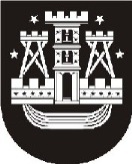 KLAIPĖDOS MIESTO SAVIVALDYBĖS MERASPOTVARKISDĖL KLAIPĖDOS MIESTO SAVIVALDYBĖS TARYBOS POSĖDŽIO SUŠAUKIMO2018 m. gruodžio 13 d. Nr. M-65KlaipėdaVadovaudamasis Lietuvos Respublikos vietos savivaldos įstatymo 13 straipsnio 4 dalimi ir 20 straipsnio 2 dalies 1 punktu,šaukiu 2018 m. gruodžio 20–21 d. 9.00 val. savivaldybės posėdžių salėje Klaipėdos miesto savivaldybės tarybos 46-ąjį posėdį.Darbotvarkė:1. Dėl Klaipėdos miesto savivaldybės tarybos 2018 m. sausio 25 d. sprendimo Nr. T2-6 „Dėl Klaipėdos miesto savivaldybės 2018–2020 metų strateginio veiklos plano patvirtinimo“ pakeitimo. Pranešėja I. Butenienė.2. Dėl Klaipėdos miesto savivaldybės tarybos 2013 m. gruodžio 18 d. sprendimo Nr. T2-314 „Dėl Klaipėdos miesto savivaldybės biudžeto asignavimų administravimo ir biudžeto vykdymo tvarkos aprašo patvirtinimo“ pakeitimo. Pranešėja R. Kambaraitė.3. Dėl Klaipėdos miesto savivaldybės administracijos direktoriaus ir administracijos direktoriaus pavaduotojo pareigybių pareiginės algos koeficientų nustatymo. Pranešėja I. Gelžinytė-Litinskienė.4. Dėl savivaldybės kontrolieriaus pareigybės pareiginės algos koeficiento nustatymo. Pranešėja I. Gelžinytė-Litinskienė.5. Dėl Klaipėdos miesto savivaldybės tarybos 2015 m. balandžio 16 d. sprendimo Nr. T2-78 „Dėl Klaipėdos miesto savivaldybės administracijos direktoriaus skyrimo“ pakeitimo. Pranešėja I. Gelžinytė-Litinskienė.6. Dėl Klaipėdos miesto savivaldybės tarybos 2015 m. gegužės 7 d. sprendimo Nr. T2-88 „Dėl Klaipėdos miesto savivaldybės administracijos direktoriaus pavaduotojo skyrimo“ pakeitimo. Pranešėja I. Gelžinytė-Litinskienė.7. Dėl Klaipėdos miesto savivaldybės tarybos 2018 m. sausio 25 d. sprendimo Nr. T2-8 „Dėl Klaipėdos miesto savivaldybės administracijos direktoriaus pavaduotojo skyrimo“ pakeitimo. Pranešėja I. Gelžinytė-Litinskienė.8. Dėl Klaipėdos miesto savivaldybės tarybos 2015 m. liepos 31 d. sprendimo Nr. T2-207 „Dėl Klaipėdos miesto savivaldybės švietimo tarybos sudėties patvirtinimo“ pakeitimo. Pranešėja L. Prižgintienė.9. Dėl Klaipėdos miesto savivaldybės tarybos 2016 m. gegužės 26 d. sprendimo Nr. T2-143 „Dėl Atlyginimo už maitinimo paslaugą Klaipėdos miesto savivaldybės švietimo įstaigose, įgyvendinančiose ikimokyklinio ar priešmokyklinio ugdymo programas, nustatymo tvarkos aprašo patvirtinimo ir atlyginimo dydžio nustatymo“ pakeitimo. Pranešėja L. Prižgintienė.10. Dėl Klaipėdos miesto savivaldybės tarybos 2017 m. liepos 27 d. sprendimo Nr. T2-194 „Dėl atlyginimo už teikiamą pailgintos dienos grupės paslaugą savivaldybės bendrojo ugdymo mokyklose dydžio nustatymo“ pakeitimo. Pranešėja L. Prižgintienė.11. Dėl Klaipėdos miesto savivaldybės tarybos 2014 m. rugsėjo 15 d. sprendimo Nr. T2-202 „Dėl kainų už atlygintinai teikiamas paslaugas, vykdant meninio ugdymo programą Klaipėdos Vydūno gimnazijoje, patvirtinimo“ pakeitimo. Pranešėja L. Prižgintienė.12. Dėl Klaipėdos miesto savivaldybės tarybos 2016 m. balandžio 28 d. sprendimo Nr. T2-119 „Dėl Klaipėdos miesto savivaldybės bendrojo ugdymo mokyklų tinklo pertvarkos 2016–2020 metų bendrojo plano patvirtinimo“ pakeitimo. Pranešėja L. Prižgintienė.13. Dėl Klaipėdos miesto savivaldybės tarybos 2016 m. gruodžio 22 d. sprendimo Nr. T2-296 „Dėl Priėmimo į Klaipėdos miesto savivaldybės bendrojo ugdymo mokyklas tvarkos aprašo patvirtinimo“ pakeitimo. Pranešėja L. Prižgintienė.14. Dėl Klaipėdos miesto savivaldybės viešosios bibliotekos pavadinimo pakeitimo. Pranešėja E. Deltuvaitė.15. Dėl Klaipėdos miesto savivaldybės tarybos 2015 m. spalio 29 d. sprendimo Nr. T2-275 „Dėl Žymių žmonių, istorinių datų, įvykių įamžinimo ir gatvių pavadinimų suteikimo komisijos sudėties patvirtinimo“ pakeitimo. Pranešėja E. Deltuvaitė.16. Dėl Klaipėdos savivaldybės tarybos 2018 m. liepos 26 d. sprendimo Nr. T2-169 „Dėl leidimo nemokamai naudotis Klaipėdos miesto daugiafunkcio sveikatingumo centro paslaugomis senjorams, neįgaliesiems, sportininkams ir plaukimo veteranų rinktinei“ pakeitimo. Pranešėja R. Rumšienė.17. Dėl Klaipėdos miesto savivaldybės tarybos 2017 m. spalio 19 d. sprendimo Nr. T2-244 „Dėl biudžetinės įstaigos Klaipėdos miesto sporto bazių valdymo centro teikiamų atlygintinų paslaugų kainų nustatymo“ pakeitimo. Pranešėja R. Rumšienė.18. Dėl Klaipėdos miesto savivaldybės tarybos 2017 m. gruodžio 21 d. sprendimo Nr. T2-339 „Dėl pritarimo Biudžetinės įstaigos Klaipėdos sutrikusio vystymosi kūdikių namų priemonių, kurias įgyvendinus bus pasiektas reikalavimas nuo 2020 metų nebeteikti likusiems be tėvų globos vaikams ir socialinės rizikos vaikams ilgalaikės (trumpalaikės) socialinės globos, planui“ pakeitimo. Pranešėja J. Asadauskienė.19. Dėl Klaipėdos miesto savivaldybės vietinės rinkliavos už komunalinių atliekų surinkimą iš atliekų turėtojų ir atliekų tvarkymą sumažinimo. Pranešėja R. Jievaitienė.20. Dėl Klaipėdos miesto savivaldybės tarybos 2010 m. lapkričio 25 d. sprendimo Nr. T2-330 „Dėl Klaipėdos miesto savivaldybės vietinės rinkliavos už komunalinių atliekų surinkimą ir tvarkymą nuostatų patvirtinimo“ pakeitimo. Pranešėja R. Jievaitienė.21. Dėl Klaipėdos miesto savivaldybės tarybos 2017 m. gruodžio 21 d. sprendimo Nr. T2-320 „Dėl keleivių vežimo kainų patvirtinimo“ pakeitimo. Pranešėjas R. Mockus.22. Dėl turto perdavimo valdyti, naudoti ir disponuoti patikėjimo teise Klaipėdos miesto savivaldybės biudžetinėms įstaigoms. Pranešėjas E. Simokaitis.23. Dėl viešosios įstaigos Klaipėdos krašto buriavimo sporto mokyklos „Žiemys“ dalininkų kapitalo didinimo. Pranešėjas E. Simokaitis.24. Dėl Klaipėdos miesto savivaldybės valdomų įmonių veiklos tikslų nustatymo, jų vertinimo tvarkos aprašo patvirtinimo. Pranešėjas E. Simokaitis.ParengėSavivaldybės tarybos ir mero sekretoriato vyriausioji specialistėVirginija Palaimienė, tel. 39 60 692018-12-13Savivaldybės merasVytautas Grubliauskas